阿拉法特日是最尊贵的日子يوم عرفة يوم من أفضل الأيام <اللغة الصينية >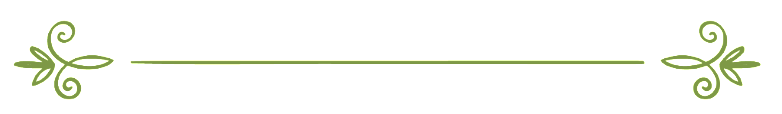 编审：伊斯兰之家中文小组مراجعة: فريق اللغة الصينية بموقع دار الإسلام阿拉法特日是最尊贵的日子伊历十二月的第九天﹐是阿拉法特日。这是极为尊贵的一天﹐因为在这一天﹐真主给人类颁降了最后的启示﹕“今天﹐我已为你们成全你们的宗教﹐我已完成我所赐你们的恩典﹐我已选择伊斯兰做你们的宗教。”(5﹕3)当时，哈里法欧麦尔向犹太学者诵读了这段经文﹐这位犹太人说﹕“你刚才诵读的那段经文﹐假如真主下降给了我们犹太人﹐我们必定把这一天作为永久的节日。”欧麦尔回答说﹕“我很了解这段经文的来源﹐下降的时间和地点。那正是在先知穆圣朝觐来到阿拉法特山的那天﹐那天定为阿拉法特日。”那是朝觐成功结束的一天﹐代表了真主命令的五大功修的完美﹐所以真主说﹕“我已为你们成全你们的宗教﹐我已完成我所赐你们的恩典。”在那前一天﹐伊斯兰还不完美﹐这个宗教在阿拉法特日成为完美﹐最大的标志是﹐真主颁降了这段启示。朝觐起始于先知易卜拉欣﹐但数千年来﹐多种信仰的人都去朝觐﹐朝觐变了质﹐出现许多以物配主的行为和崇拜。先知穆圣率领的朝觐大军﹐恢复了先知易卜拉欣的优秀传统 ----- 认主独一﹐禁止一切偶像崇拜者进入朝觐圣地，标志着真主恩赐的完美宗教从此开始。在这一天祈祷和礼拜的信士﹐有幸执行最完美的礼仪﹐获得真主加倍的回赐。《古兰经》说﹕“以便真主赦宥你以往的和将来的过失﹐并完成他对你的恩典﹐且昭示你一条正路。”(48﹕2)阿拉法特日是伊斯兰的重要节日开始。据阿布·伍玛麦传述﹐先知穆圣说﹕“阿拉法特日﹑纳赫拉日和塔希里克日﹐都是我们穆斯林的节日。在节日里﹐你们可以享用美食和可口的饮料。”“奈赫尔日”(Nahr)就是我们后来确定的名称“宰牲节”﹐是在伊历十二月十日朝觐之后的重要礼仪﹔“台式雷给日”(Tashreeq)是指那个月的十一、十二和十三﹐是节日庆祝的美好日子。这些连续的四天﹐从尊贵的阿拉法特日开始﹐都是节日。阿拉法特日又是斋戒日。对于不参加朝觐的穆斯林﹐在阿拉法特日斋戒一天﹐将获得重大回赐。先知穆圣说﹕“(在这一天斋戒)真主将免除你们过去一年﹐和未来一年，两年的罪过。” 根据圣妻阿依莎的传述﹐先知穆圣说﹕“真主在阿拉法特日免除他火狱中奴仆的罪过比任何其他日子都多。 真主在那一日邻近大地的人群﹐招来众天使问他们﹕‘这些人还有甚么要求﹐还有甚么向往﹖’”《穆斯林圣训集》古代的学者阿布杜勒·巴尔对这段圣训解释说﹕“这段圣训意思是﹐如果过去的罪过得以赦免﹐其他还有甚么问题呢。真主不会对有罪过的人袒护﹐但在他们忏悔之后，必定饶恕。真主是全知的。”以上从叙述了阿拉法特日的重要意义﹐说明这一日难得的尊贵。以下谈谈﹐在这样尊贵的日子里﹐我们应当怎么做﹐不错过大好时机。在通常的情况下﹐我们可以做到三件事﹕斋戒一日﹑做都阿宜和记念真主。第一﹐斋戒先知穆圣说﹕“我希望你们在阿拉法特日斋戒﹐真主将免除你们两年的罪过﹐今年和明年。”《穆斯林圣训集》 这段圣训是专指﹐由于种种原因不能完成朝觐功修的穆斯林﹐在这一天斋戒﹐对自己克制﹐不做不合法的事﹐表现优秀的品性。根据阿巴斯传述﹐先知穆圣说﹕“在这一天(阿拉法特日)﹐你们要谨慎你们的听闻﹐你们的眼光和你们的口舌﹐如此﹐你们的罪过将获得真主赦免。”奔赴麦加朝觐的人和在家乡斋戒的人﹐都用大脑管制自身感官﹐言行表现须谨慎﹕非礼莫听﹐非礼莫视﹐非礼莫言﹐都是顺从真主的优美行为。 第二﹐做祈祷先知穆圣说﹕“对真主最美好的赞美﹐是在阿拉法特日的都阿宜。赞颂时说﹕‘除真主外绝无应受崇拜的﹔真主是独一无二的﹐是无伴的﹔一切赞颂全归真主﹐真主是万能的﹐无所不能的。’”阿布杜尔·巴尔对这段圣训的解释说﹕“这是朝觐者们站立在阿拉法特山上的心情和祈祷词。他们在赞颂独一无二真主中﹐表现对真主的忠诚和顺服﹐只崇拜真主﹐只求真主﹐只依靠真主﹐只求真主引导。他们的祈祷能获得真主的喜悦和嘉赏。”另一位古代学者解释说﹕“先知穆圣的赞颂词﹐是他每次祈祷和做都阿宜时必发的誓言。他不论处境如何﹐都赞颂真主表达崇拜真主的忠诚﹐并且祈求真主的襄助和引导。”  第三﹐赞颂真主真信士﹐无时无刻不在赞颂真主。无数次重复口念“记主词”﹕赞主清静﹑感赞真主﹑真主至大﹗赞颂真主不分场合和时间﹐只要在醒悟时﹐都可以念念不忘﹐随时都在赞颂真主。对真主保持时刻的赞颂﹐同时也是对自己思想和行为的监督和控制﹐不会越轨﹐不会走错路﹐不会有邪念或说错话做错事﹐维护个人高尚品行。从进入伊历十二月一日开始﹐这十天都是尊贵的日子﹐一直到初十﹐阿拉法特日之后。现在正是朝觐的季节﹐因为这是真主恩赐的最尊贵﹑最吉祥的日子。朝觐 进入最高尚的礼仪时 ---- 在阿拉法特山上祈祷﹐翌日就是宰牲节。 暂时不具备条件去朝觐的穆斯林﹐在自己的家乡也能执行完美的功修﹐理解了阿拉法特日的重要性﹐以虔诚敬意的心情参与活动﹐也有同样伟大的收获。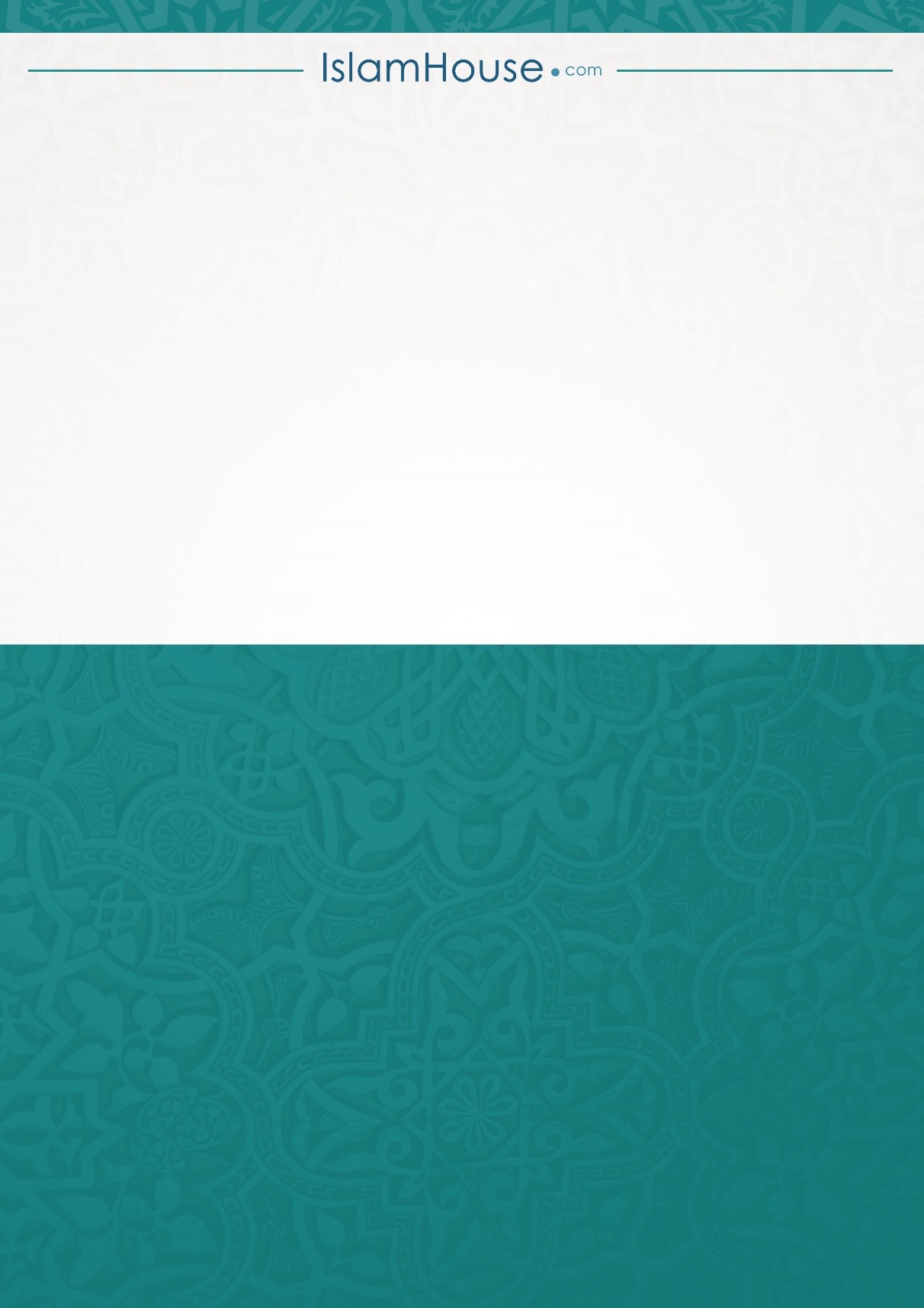 